Product Name: Grasp 96sc N/BPage: 1 of 6 This version issued: January 2020Chemical nature:	Resin in a suitable solvent system.Trade Name:	Grasp 96sc N/BProduct Use:	Spray grade contact adhesive- styrene safeCreation Date:	January, 2020This version issued:	January, 2020 and is valid for 5 years from this date.Poisons Information Centre: Phone 13 1126 from anywhere in AustraliaSection 2 - Hazards IdentificationStatement of Hazardous NatureThis product is classified as: Xn, Harmful. Xi, Irritating. F+, Highly Flammable. Hazardous according to the criteria of SWA. Dangerous according to Australian Dangerous Goods (ADG) Code, IATA and IMDG/IMSBC criteria.Risk Phrases: R11, R66, R67, R36/38. Highly flammable. Repeated exposure may cause skin dryness or cracking. Vapours may cause drowsiness and dizziness. Irritating to eyes and skin.Safety Phrases: S2, S16, S23, S29, S33, S36, S51, S62, S24/25. Keep out of reach of children. Keep away from sources of ignition - No smoking. Do not breathe vapours. Do not empty into drains. Take precautionary measures against static discharges. Wear suitable protective clothing. Use only in well ventilated areas. If swallowed, do not induce vomiting: seek medical advice immediately and show this SDS. Avoid contact with skin and eyes.SUSMP Classification: S5ADG Classification: Class 3: Flammable liquids.UN Number: 1133, ADHESIVES containing flammable liquidGHS Signal word: DANGERHAZARD STATEMENT:H225: Highly flammable liquid and vapour.AUH066: Repeated exposure may cause skin dryness or cracking. H315: Causes skin irritation.H320: Causes eye irritation.H335: May cause respiratory irritation. H336: May cause drowsiness or dizziness.PREVENTIONP102: Keep out of reach of children.P210: Keep away from heat, sparks, open flames and hot surfaces. - No smoking. P233: Keep container tightly closed.P242: Use only non-sparking tools.P243: Take precautionary measures against static discharge. P261: Avoid breathing fumes, mists, vapours or spray.P262: Do not get in eyes, on skin, or on clothing. P264: Wash contacted areas thoroughly after handling. P271: Use only outdoors or in a well ventilated area. P281: Use personal protective equipment as required.RESPONSEP312: Call a POISON CENTRE or doctor if you feel unwell. P362: Take off contaminated clothing and wash before reuse.P301+P330+P331: IF SWALLOWED: Rinse mouth. Do NOT induce vomiting. P302+P352: IF ON SKIN: Wash with plenty of soap and water.P304+P340: IF INHALED: Remove victim to fresh air and keep at rest in a position comfortable for breathing.P305+P351+P338: IF IN EYES: Rinse cautiously with water for several minutes. Remove contact lenses, if present and easy to do. Continue rinsing.P332+P313: If skin irritation occurs: Get medical advice. P337+P313: If eye irritation persists: Get medical advice.P370+P378: In case of fire, use carbon dioxide, dry chemical, foam. Alcohol resistant foam is the preferred firefighting medium but, if it is not available, normal foam can be used.STORAGEP402+P404: Store in a dry place. Store in a closed container. P403+P235: Store in a well-ventilated place. Keep cool.DISPOSALP501: If they can not be recycled, dispose of contents to an approved waste disposal plant and containers to landfill (see Section 13 of this SDS).Emergency OverviewPhysical Description & Colour: Clear or blue liquid.Odour: Characteristic hydrocarbon odour.Major Health Hazards: irritating to eyes and skin, repeated exposure may cause skin dryness or cracking, vapours may cause drowsiness and dizziness.Section 3 - Composition/Information on IngredientsThis is a commercial product whose exact ratio of components may vary slightly. Minor quantities of other non hazardous ingredients are also possible.The SWA TWA exposure value is the average airborne concentration of a particular substance when calculated over a normal 8 hour working day for a 5 day working week. The STEL (Short Term Exposure Limit) is an exposure value that may be equalled (but should not be exceeded) for no longer than 15 minutes and should not be repeated more than 4 times per day. There should be at least 60 minutes between successive exposures at the STEL. The term "peak "is used when the TWA limit, because of the rapid action of the substance, should never be exceeded, even briefly.Section 4 - First Aid MeasuresGeneral Information:You should call The Poisons Information Centre if you feel that you may have been poisoned, burned or irritated by this product. The number is 13 1126 from anywhere in Australia (0800 764 766 in New Zealand) and is available at all times. Have this SDS with you when you call.Inhalation: No first aid measures normally required. However, if inhalation has occurred, and irritation has developed, remove to fresh air and observe until recovered. If irritation becomes painful or persists more than about 30 minutes, seek medical advice. Skin Contact: Gently blot away excess liquid. Wash gently and thoroughly with water (use non-abrasive soap if necessary) for 5 minutes or until chemical is removed.Eye Contact: Quickly and gently blot material from eyes. Immediately flush the contaminated eye(s) with lukewarm, gently flowing water for 15 minutes or until the product is removed, while holding the eyelid(s) open. Take care not to rinse contaminated water into the unaffected eye or onto the face. Obtain medical attention immediately. Take special care if exposed person is wearing contact lenses.Ingestion: If swallowed, do NOT induce vomiting. Wash mouth with water and contact a Poisons Information Centre, or call a doctor.Section 5 - Fire Fighting MeasuresFire and Explosion Hazards: The major hazard in fires is usually inhalation of heated and toxic or oxygen deficient (or both), fire gases. There is a moderate risk of an explosion from this product if commercial quantities are involved in a fire. Firefighters should take care and appropriate precautions. Any explosion will likely spread the fire to surrounding materials. Water spray may be used to cool drums involved in a fire, reducing the chances of an explosion. Violent steam generation or eruption may occur upon application of direct water stream on hot liquids. Vapours from this product are heavier than air and may accumulate in sumps, pits and other low-lying spaces, forming potentially explosive mixtures. They may also flash back considerable distances. Fire decomposition products from this product may be toxic if inhaled. Take appropriate protective measures.Extinguishing Media: In case of fire, use carbon dioxide, dry chemical, foam. Alcohol resistant foam is the preferred firefighting medium but, if it is not available, normal foam can be used. Try to contain spills, minimise spillage entering drains or water courses.Fire Fighting: If a significant quantity of this product is involved in a fire, call the fire brigade. There is a danger of a violent reaction or explosion if significant quantities of this product are involved in a fire. Recommended personal protective equipment is full fire kit and breathing apparatus.Flash point:	<0°CUpper Flammability Limit: No data. Lower Flammability Limit: No data. Autoignition temperature:	No data.Flammability Class:	Flammable Category 2 (GHS); Highly Flammable (AS1940).Section 6 - Accidental Release MeasuresAccidental release: In the event of a major spill, prevent spillage from entering drains or water courses. Evacuate the spill area and deny entry to unnecessary and unprotected personnel. Immediately call the Fire Brigade. Wear full protective clothing including eye/face protection. All skin areas should be covered. See below under Personal Protection regarding Australian Standards relating to personal protective equipment. Suitable materials for protective clothing include rubber, PVC. Eye/face protective equipment should comprise as a minimum, protective goggles. If there is a significant chance that vapours or mists are likely to build up in the cleanup area, we recommend that you use a respirator. Usually, no respirator is necessary when using this product. However, if you have any doubts consult the Australian Standard mentioned below (section 8). Otherwise, not normally necessary.Stop leak if safe to do so, and contain spill. Absorb onto sand, vermiculite or other suitable absorbent material. If spill is too large or if absorbent material is not available, try to create a dike to stop material spreading or going into drains or waterways. Avoid using sawdust or other combustible material. Any electrical equipment should be non-sparking. Any equipment capable of building an electrostatic charge should be electrically grounded. Sweep up and shovel or collect recoverable product into labelled containers for recycling or salvage, and dispose of promptly. Recycle containers wherever possible after careful cleaning. After spills, wash area preventing runoff from entering drains. If a significant quantity of material enters drains, advise emergency services. This material may be suitable for approved landfill. Ensure legality of disposal by consulting regulations prior to disposal. Thoroughly launder protective clothing before storage or re-use. Advise laundry of nature of contamination when sending contaminated clothing to laundry.Section 7 - Handling and StorageHandling: Keep exposure to this product to a minimum, and minimise the quantities kept in work areas. Check Section 8 of this SDS for details of personal protective measures, and make sure that those measures are followed. The measures detailed below under "Storage" should be followed during handling in order to minimise risks to persons using the product in the workplace.Also, avoid contact or contamination of product with incompatible materials listed in Section 10.Storage: This product is a Scheduled Poison. Observe all relevant regulations regarding sale, transport and storage of this schedule of poison. Store in a cool, well ventilated area, and make sure that surrounding electrical devices and switches are suitable. Check containers periodically for leaks. Containers should be kept closed in order to minimise contamination and possible evaporation. Make sure that the product does not come into contact with substances listed under "Incompatibilities" in Section 10. If you keep more than 2500kg or L of Dangerous Goods of Packaging Group II, you may be required to license the premises or notify your Dangerous Goods authority. If you have any doubts, we suggest you contact your Dangerous Goods authority in order to clarify your obligations. Check packaging - there may be further storage instructions on the label.Section 8 - Exposure Controls and Personal ProtectionThe following Australian Standards will provide general advice regarding safety clothing and equipment:Respiratory equipment: AS/NZS 1715, Protective Gloves: AS 2161, Occupational Protective Clothing: AS/NZS 4501 set 2008, Industrial Eye Protection: AS1336 and AS/NZS 1337, Occupational Protective Footwear: AS/NZS2210.SWA Exposure Limits	TWA (mg/m3)	STEL (mg/m3)Exposure limits have not been established by SWA for any of the significant ingredients in this product.No special equipment is usually needed when occasionally handling small quantities. The following instructions are for bulk handling or where regular exposure in an occupational setting occurs without proper containment systems.Ventilation: This product should only be used in a well ventilated area. If natural ventilation is inadequate, use of a fan is suggested.Eye Protection: Protective glasses or goggles should be worn when this product is being used. Failure to protect your eyes may cause them harm. Emergency eye wash facilities are also recommended in an area close to where this product is being used.Skin Protection: You should avoid contact even with mild skin irritants. Therefore you should wear suitable impervious elbow- length gloves and facial protection when handling this product. See below for suitable material types.Protective Material Types: We suggest that protective clothing be made from the following materials: rubber, PVC. Respirator: Usually, no respirator is necessary when using this product. However, if you have any doubts consult the Australian Standard mentioned above. Otherwise, not normally necessary.Eyebaths or eyewash stations and safety deluge showers should, if practical, be provided near to where this product is being handled commercially.Section 9 - Physical and Chemical Properties:Physical Description & colour:	Clear or blue liquid.Odour:	Characteristic hydrocarbon odour.Boiling Point:	Not available.Freezing/Melting Point:	No specific data. Viscous liquid at normal temperatures.Volatiles:	No data.Vapour Pressure:	No data.Vapour Density:	>1.Specific Gravity:	About 0.75Water Solubility:	Insoluble.pH:	No data.Volatility:	No data.Odour Threshold:	No data.Evaporation Rate:	No data. Coeff Oil/water Distribution:	No data Viscosity:	No dataAutoignition temp:	>200Section 10 - Stability and ReactivityReactivity: This product is unlikely to react or decompose under normal storage conditions. However, if you have any doubts, contact the supplier for advice on shelf life properties.Conditions to Avoid: This product should be kept in a cool place, preferably below 30°C. Keep containers tightly closed. Containers should be kept dry. Keep containers and surrounding areas well ventilated. Keep away from sources of sparks or ignition. Handle and open containers carefully. Any electrical equipment in the area of this product should be flame proofed. Incompatibilities: acids, strong oxidising agents.Fire Decomposition: Combustion forms carbon dioxide, and if incomplete, carbon monoxide and possibly smoke. Water is also formed. Carbon monoxide poisoning produces headache, weakness, nausea, dizziness, confusion, dimness of vision, disturbance of judgment, and unconsciousness followed by coma and death.Polymerisation: This product will not undergo polymerisation reactions.Section 11 - Toxicological InformationToxicity: A summary of white spirit type hydrocarbons can be found at http://www.inchem.org/documents/ehc/ehc/ehc187.htm Ingestion of white spirit has been reported to produce gastrointestinal irritation with pain, vomiting and diarrhoea. Lesions of the mucous membranes in the oesophagus and the gastrointestinal tract followed the oral exposure.Owing to its low viscosity and low surface tension, white spirit poses a risk of aspiration into the lungs following oral exposure. A few ml of solvent aspirated into the lungs are able to produce serious bronchopneumonia and 10-30ml may be fatal.Prolonged dermal exposure to white spirit, e.g., resulting from wearing clothes that have been soaked or moistened by white spirit for hours, may produce irritation and dermatitis.Single cases of acute toxicity to the kidney, liver and bone marrow have been reported following exposure to white spirit at high levels. However, owing to lack of details and the sporadic nature of the reportings, the relevance of these findings is unclear.Inhalation of aliphatic hydrocarbon vapours seems to show little toxicity but are CNS depressants and have a disinhibiting euphoric effect.Inhalation:Short Term Exposure: High vapour pressures may cause drowsiness and dizziness. In addition product may be mildly irritating, although unlikely to cause anything more than mild transient discomfort.Long Term Exposure: Vapours may cause drowsiness and dizziness.Skin Contact:Short Term Exposure: Available data indicates that this product is not harmful. It should present no hazards in normal use. However product may be irritating, but is unlikely to cause anything more than mild transient discomfort.Long Term Exposure: Repeated exposure may cause skin dryness or cracking.Eye Contact:Short Term Exposure: This product is an eye irritant. Symptoms may include stinging and reddening of eyes and watering which may become copious. Other symptoms may also become evident. If exposure is brief, symptoms should disappear once exposure has ceased. However, lengthy exposure or delayed treatment may cause permanent damage.Long Term Exposure: No data for health effects associated with long term eye exposure.Ingestion:Short Term Exposure: Significant oral exposure is considered to be unlikely. However, this product is an oral irritant. Symptoms may include burning sensation and reddening of skin in mouth and throat. Other symptoms may also become evident, but all should disappear once exposure has ceased.Long Term Exposure: No data for health effects associated with long term ingestion.Carcinogen Status:SWA: No significant ingredient is classified as carcinogenic by SWA. NTP: No significant ingredient is classified as carcinogenic by NTP. IARC: No significant ingredient is classified as carcinogenic by IARC.Classification of Hazardous IngredientsIngredient	Risk PhrasesNo ingredient mentioned in the HSIS Database is present in this product at hazardous concentrations.Section 12 - Ecological InformationInsufficient data to be sure of status.Biodegradation is expected to be the primary fate process for aliphatic hydrocarbons in soil and water. The rate and extent of biodegradation are dependent on the ambient temperature, the presence of a sufficient number of microorganisms capable of metabolizing the hydrocarbons and the concentration of white spirit in or on the soil or water.Biodegradation of C7 to C12 hydrocarbons is expected to be significant under environmental conditions favourable to microbial oxidation. Naturally occurring hydrocarbon-degrading microorganisms have been isolated from polluted soil and, to a lesser extent, non-polluted soil.The low water solubility and moderate vapour pressure of white spirit (Stoddard solvent) suggest that volatilization and subsequent photo-oxidation are important processes for abiotic degradation in the atmosphere.The octanol/water partition coefficient (log Pow) of white spirit (17% v/v aromatics) has been found to be 3.5 to 6.4. This indicates a moderate potential for bioaccumulation by organisms from water and a likelihood of partitioning to fat within organisms.Section 13 - Disposal ConsiderationsDisposal: This product may be recycled if unused, or if it has not been contaminated so as to make it unsuitable for its intended use. If it has been contaminated, it may be possible to reclaim the product by filtration, distillation or some other means. If neither of these options is suitable in-house, consider controlled incineration, or contact a specialist waste disposal company.Section 14 - Transport InformationDangerous according to Australian Dangerous Goods (ADG) Code, IATA and IMDG/IMSBC criteria. UN Number: 1133, ADHESIVES containing flammable liquidHazchem Code: •3YESpecial Provisions: None allocatedLimited quantities: ADG 7 specifies a Limited Quantity value of 5 L for this class of product.Dangerous Goods Class: Class 3: Flammable liquids.Packaging Group: IIPackaging Method: P001, IBC02Class 3 Flammable Liquids shall not be loaded in the same vehicle or packed in the same freight container with Classes 1 (Explosives), 2.1 (Flammable Gases where flammable liquids and flammable gases are both in bulk), 2.3 (Toxic Gases), 4.2 (Spontaneously Combustible Substances), 5.1 (Oxidising Agents), 5.2 (Organic Peroxides), 6 (Toxic Substances, except Flammable Liquid is nitromethane), and 7 (Radioactive Substances). They may however be loaded in the same vehicle or packed in the same freight container with Classes 2.1 (Flammable Gases except where the Flammable Liquids and Flammable Gases are in bulk), 2.2 (Non-Flammable Non-Toxic Gases), 4.1 (Flammable Solids), 4.3 (Dangerous When Wet Substances), 6 (Toxic Substances, where Flammable Liquid is nitromethane), 8 (Corrosive Substances), 9 (Miscellaneous Dangerous Goods), Foodstuffs or foodstuff empties.Section 15 - Regulatory InformationAICS: All of the significant ingredients in this formulation are compliant with NICNAS regulations. The following ingredient: Liquid hydrocarbon, is mentioned in the SUSMP.Section 16 - Other InformationThis SDS contains only safety-related information. For other data see product literature.Acronyms:Product Name: Advabond SG226 GreenSC96Page: 6 of 6 This version issued: January 2020ADG Code	Australian Code for the Transport of Dangerous Goods by Road and Rail (7th edition)AICS	Australian Inventory of Chemical SubstancesSWA	Safe Work Australia, formerly ASCC and NOHSCCAS number	Chemical Abstracts Service Registry NumberHazchem Code	Emergency action code of numbers and letters that provide information to emergency services especially firefightersIARC	International Agency for Research on CancerNOS	Not otherwise specifiedNTP	National Toxicology Program (USA)R-Phrase	Risk PhraseSUSMP	Standard for the Uniform Scheduling of Medicines & PoisonsUN Number	United Nations NumberPlease read all labels carefully before using product.This SDS is prepared in accord with the SWA document “Preparation of Safety Data Sheets for Hazardous Chemicals- Code of Practice” (December 2011)Section 1 - Identificationof The Material and SupplierNightingale SupplyPhone: 07 3260 6544 (office hours)12a Hungerford Street Northgate QLD 4013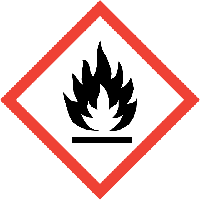 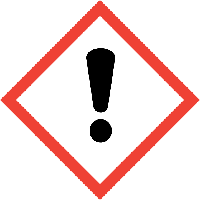 IngredientsCAS NoConc,%TWA (mg/m3)STEL (mg/m3)Liquid hydrocarbon64742-89-830-60not setnot setNon hazardous resinsecret20-40not setnot setCyclopentane287-92-310-30not setnot setOther non hazardous ingredientssecretto 100not setnot set